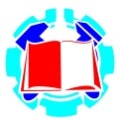 Комитет образования, науки и молодежной политики Волгоградской областиГосударственное автономное профессиональное образовательное учреждение«ЕЛАНСКИЙ АГРАРНЫЙ КОЛЛЕДЖ»(ГАПОУ «Еланский аграрный колледж»)Вокзальная ул., д 2, р.п. Елань, Волгоградская область, 403731Тел.(84452) 5-71-01; 5-75-77 E-mail: eak@volganet.ru; сайт: www.eak52.ruОКПО 02508300, ОГРН 1023405769650; ИНН 3406002170  КПП 340601001_____________________________________________________________________________Приказ № 15 от 29.02.2024 года «О создании приёмной комиссии и утверждении локальных актовприемной кампании»В целях проведения  профориентационной работы с обучающимися школ, формирования контингента обучающихся на 2024-2025 учебный  год, организации приёма обучающихся,  согласно Правил приёма в ГАПОУ «Еланский аграрный колледж» на 2024-2025 учебный год,  а также  ведения документации приемной комиссии с соответствии с нормативно-правовой базой, руководствуясь Уставом ГАПОУ «Еланский аграрный колледж» и  в связи с  началом приемной кампании, приказываю:1.Создать приёмную комиссию в составе:Голев В.А.  –директор ГАПОУ «Еланский аграрный колледж» - председатель комиссииМайорова С.И. – педагог-организатор -  ответственный секретарь комиссииЧлены комиссии:1. Панечкин П.Н.- зам.директора по УПР2. Ершова С.Н. – социальный педагог3. Судакова Ю.В. - преподаватель4. Печерская Н.Ж. - преподаватель5. Невежина С.И. – преподаватель6. Гудов Р.А. – мастер п/о7. Нагорная В.В. - воспитатель8. Кузьмин А.И. .– мастер п/о9. Ситникова Г.В. .– мастер п/о2. Установить режим работы комиссии – ежедневно (кроме субботы и воскресенья) с  9-00 до 16-00.Утвердить Правила приёма в ГАПОУ «Еланский аграрный колледж» на 2024-2025 учебный год.Утвердить Положение о формировании личных дел обучающихся ГАПОУ «Еланский аграрный колледж» на 2024-2025 учебный год.Утвердить Положение о приемной комиссии ГАПОУ « Еланский аграрный колледж» на 2024-2025 учебный год.Контроль за исполнением оставляю за собой.Директор:                           В.А. ГолевИсп. Майорова С.И.